Kişisel koruyucu donanım ve güvenlik uyarı araçlarını kullanınız.Temizlik araçlarını hazırlayanız.Temizlik/hijyen gereçlerini/kimyasallarını hazırlayınız.Tablo 2: Okul/Kurum temizliğinde eldiven kullanımıGüvenlik için gerekli önlemleri alınız, çalışma alanına, bilgilendirici uyarı levhalarını koyunuz. Temizlik araç gereçlerinin kullanma talimatına uyunuz. Yönetimin bilgisi dışında temizlik maddesi kullanmayınız.Islak zemin temizliğini yaparken kaymayan ayakkabılar giyiniz.Kimyasal temizleyiciler kullanırken eldiven giyiniz ve maske takınız. Ilık su içerisine yüzey temizleyici karıştırarak temizlik sıvısı hazırlayınız.Zeminde halı varsa elektrikli süpürgeyi hazırlayınız, süpürgenin toz torbalarının dolu olup olmadığını kontrol ediniz, gerekiyorsa değiştiriniz. Elektrik kablolarının sağlamlığını kontrol ediniz, KKD kullanarak süpürme işlemini gerçekleştiriniz.Sert zeminlerde hafif nemli temizlik fırçası ve faraş kullanarak kaba temizlik yapınız, yüzeyi hazırlanan temizlik sıvısı ile paspaslayınız.Ayda bir gün uygunsa camları, cam temizlik gereçleri ve temizlik bezi kullanarak temizleyiniz.Nemli bez ve uygun dezenfektan kullanarak masaların, dolapların, sehpaların, koltukların ve büro araçlarının (bilgisayar, yazıcı, fotokopi, telefon vb.) temizliğini gerçekleştiriniz.Kapıları, yüzeye uygun temizleyici ile siliniz. Kapı kollarının, metal ayak, askı vb. gereçlerin temizliğini gerçekleştiriniz.Ayda bir gün duvarların temizliğini asidik içermeyen uygun temizleyicilerle yapınız.Halıları her gün vakumlama yöntemi ile temizleyiniz,  leke kontrolü yapınız, varsa uygun yöntemle lekeleri çıkartınız. Mermer, seramik gibi malzemelerden yapılmış sert zeminler, kullanım yoğunluğuna göre sık sık uygun kimyasallarla paspaslayınız. Periyodik olarak yıkayınız.Aydınlatma ve Havalandırma Sistemlerinin nemli bezle tozunu periyodik olarak alınız. Cam, ayna gibi yüzeyleri özel kimyasalla ve uygun araçla temizleyiniz. Radyatörlerin günlük olarak nemli bezle tozunu alınız,haftalık olarak aralarını temizleyiniz.Zemini, özelliğine uygun araç ve gereçle köşe ve girintileri atlamadan temizleyiniz.Havalandırmasını periyodik olarak yapınız.Gün içerisinde kullanım yoğunluğuna göre kontrol ederek kirlenen alanları temizleyiniz.Çöp kovalarını boşaltınız, temizleyiniz ve temiz çöp poşeti takınız.Tavanları kontrol edilerek varsa örümcek ağlarını temizleyiniz.Temizlik faaliyetlerini yaparken ergonomi kurallarına uyunuz.Temizlik işleminden sonra tüm araç, gereçleri tekniğine uygun olarak toplayınız ve günlük bakımlarını yapıldıktan sonra depolara yerleştiriniz.Yapılan tüm işler tamamlandıktan sonra genel kontrol yaparak eksiklik varsa düzeltiniz.Güvenlik riskleri ortadan kalktığında temizlikle ilgili uyarıcı işaret ve levhaları kaldırınız.                                                                                                          Cemalettin ALTUN                                                                                                           Okul Müdürü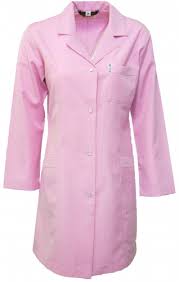 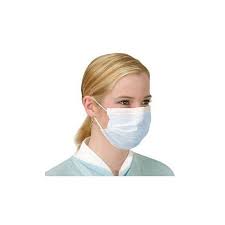 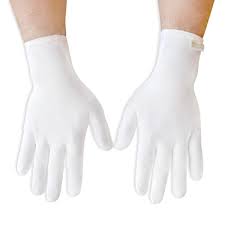 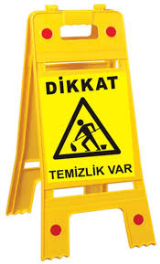 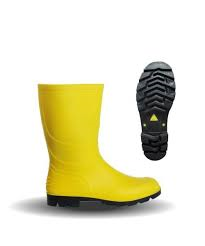 İş Elbisesi Maske Eldiven Güvenlik Uyarı Koruyucu Ayakkabı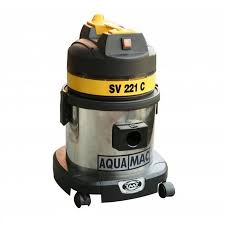 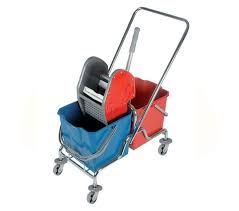 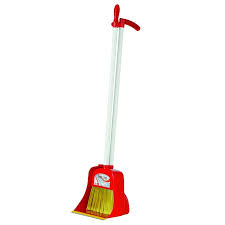 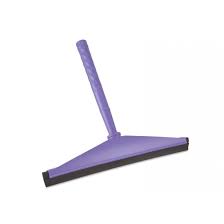 Elektrikli SüpürgeTemizlik kovasıTemizlik Fırça ve FaraşıLastikli Paspas Aleti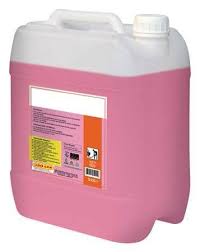 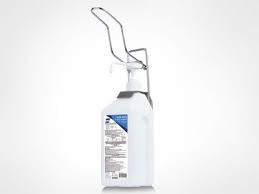 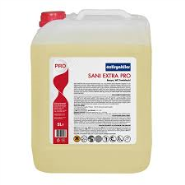 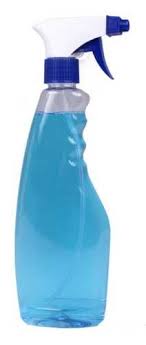 Genel Temizlik Ürünleri Deterjanlar Dezenfektanlar (Alkol, Asit, Amonyak vb) Asidik Tuvalet Banyo TemizleyiciCam Temizleyici